5.BAhoj páťáci, máte před sebou už jen 3 týdny domácí přípravy. Ti co zůstávají doma, pokračují v nastaveném režimu, my ostatní plníme stejné zadání ve škole. Do elektronické ŽK dál zapisuji pouze   SPLNĚNO (POCHVALA) /  NEODEVZDÁNO.Připravujte si pomalu učebnice k odevzdávání, odevzdáte i PS AJ, budete ho dokončovat v 6.třídě.V červnu si domluvíme termíny předání všeho (učebnice, TV, VV, klíčky od šatny…..)Pro rychlíky a šikuly posílám z ČJ a M opět dobrovolné PL navíc, zkuste splnit (my ve škole splníme). TÉMATA K REFERÁTŮM  - už dobrovolné VL i PŘ (do 16.6.) – vyber a napiš, nakresli… co tě za celou dobu výuky v 5.třídě v daném předmětu zaujalo.

DOMÁCÍ PŘÍPRAVA NA TÝDEN 25.-31.5.ČJ – 1)UČ. s.123 - 128, přečti si pozorně a všechny žluté rámečky, pomůžou ti v další práci v PS, procvičuješ základní větné členy (PODMĚT + PŘÍSUDEK), vše jste už slyšeli ve škole, jen si zopakuješ.        2)na www.diktaty.cz – pokračujeme ve stejném režimu        3)sešit PROCVIČOVÁNÍ s.44, 45, opakuješ slovní druhy, oprav si podle klíče        4)PS s.44 – 47 (PODMĚT, PŘÍSUDEK), splň všechno co jde, do sešitu nic neopisuj        5)PL s.44
          M – 1)POČ  - vše nevyplněné už máte jako dobrovolné
        2)PS DES.ČÍSLA – vše nevyplněné už máte jako dobrovolné         3)UČ s.150, 151 –  vyber 5 cvičení z opakování a vypočítej si        4)PL s.55PŘ – PS s.46VL – ve spolupráci s učebnicí/internetem doplň PS s.44 – 47,(UČ s.58 – 65), PS s.48, 49 jsou dobrovolné KE KONTROLE POŠLI (do 7.6.) :ČJ 10 – PL – s.44 - opakujeme vše, co jsme se naučili
            NEZAPOMEŇ poslat 1 cvičení z www.diktáty.cz
            DOBROVOLNÝ  PL – nelétavý pták z Nového ZélanduM 10 – PL – s.55 - opakujeme desetinná čísla
             DOBROVOLNÝ PL – s.24PŘ 10 – PS s.46VL 10 – PS s.47PRO RODIČE:
Děkuji všem za spolupráci, v případě dotazů mě kontaktujte.                                                                                                                       TU Jana Mátlová
 Kontakt: matlova@skolanavalech.cz
                tel. 606 689 625  - můžete i na WhatsApp                pro AJ – vesela@skolanavalech.cz
                               koscelnikova@skolanavalech.czAnglický jazyk V tomto týdnu budeme opakovat přítomný čas prostý a přítomný čas průběhový a to zejména rozdíly mezi nimi.Vyplňte pracovní list a odešlete jej na e-mail své paní učitelky, pana učitele.Přejeme klidný týden.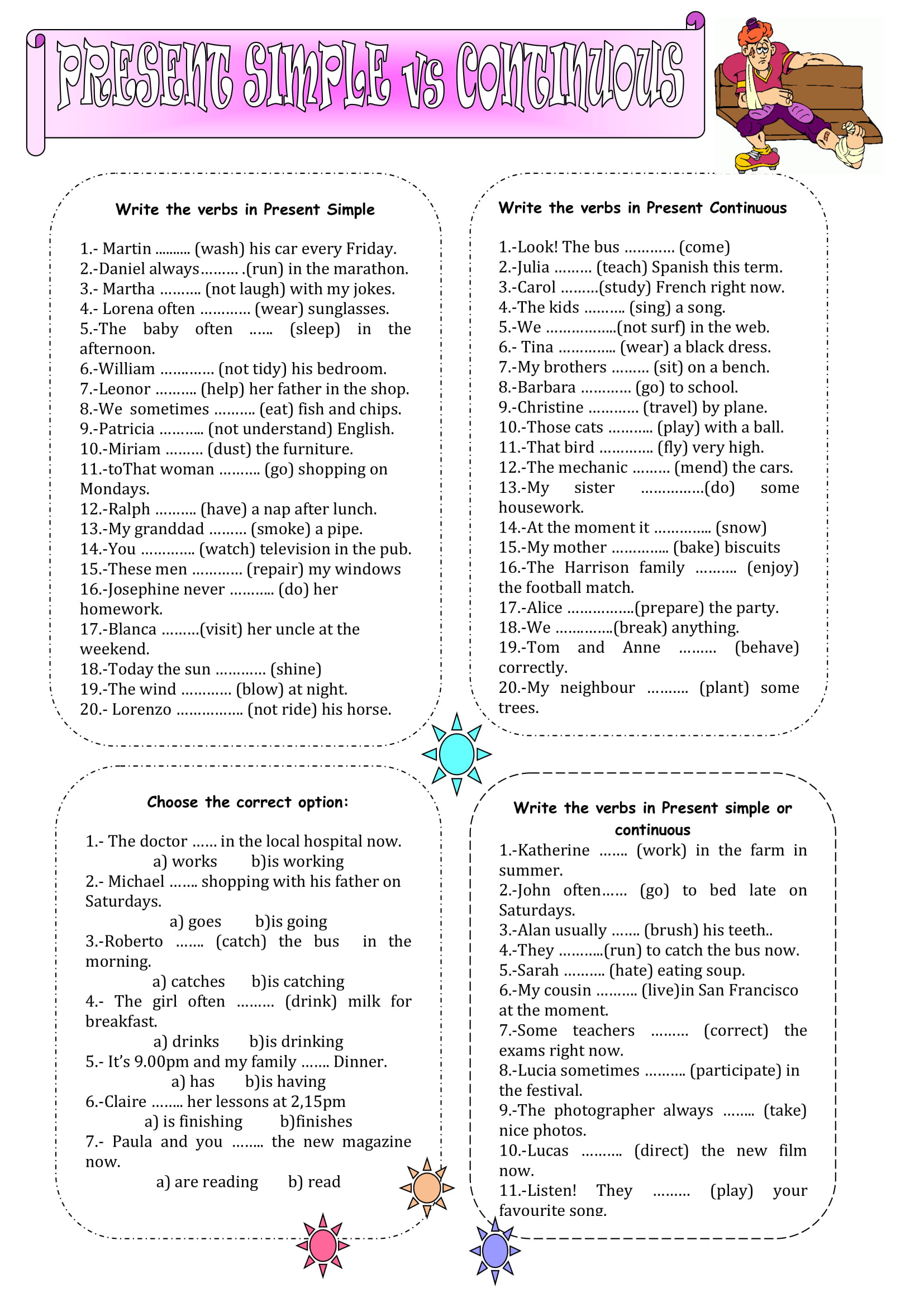 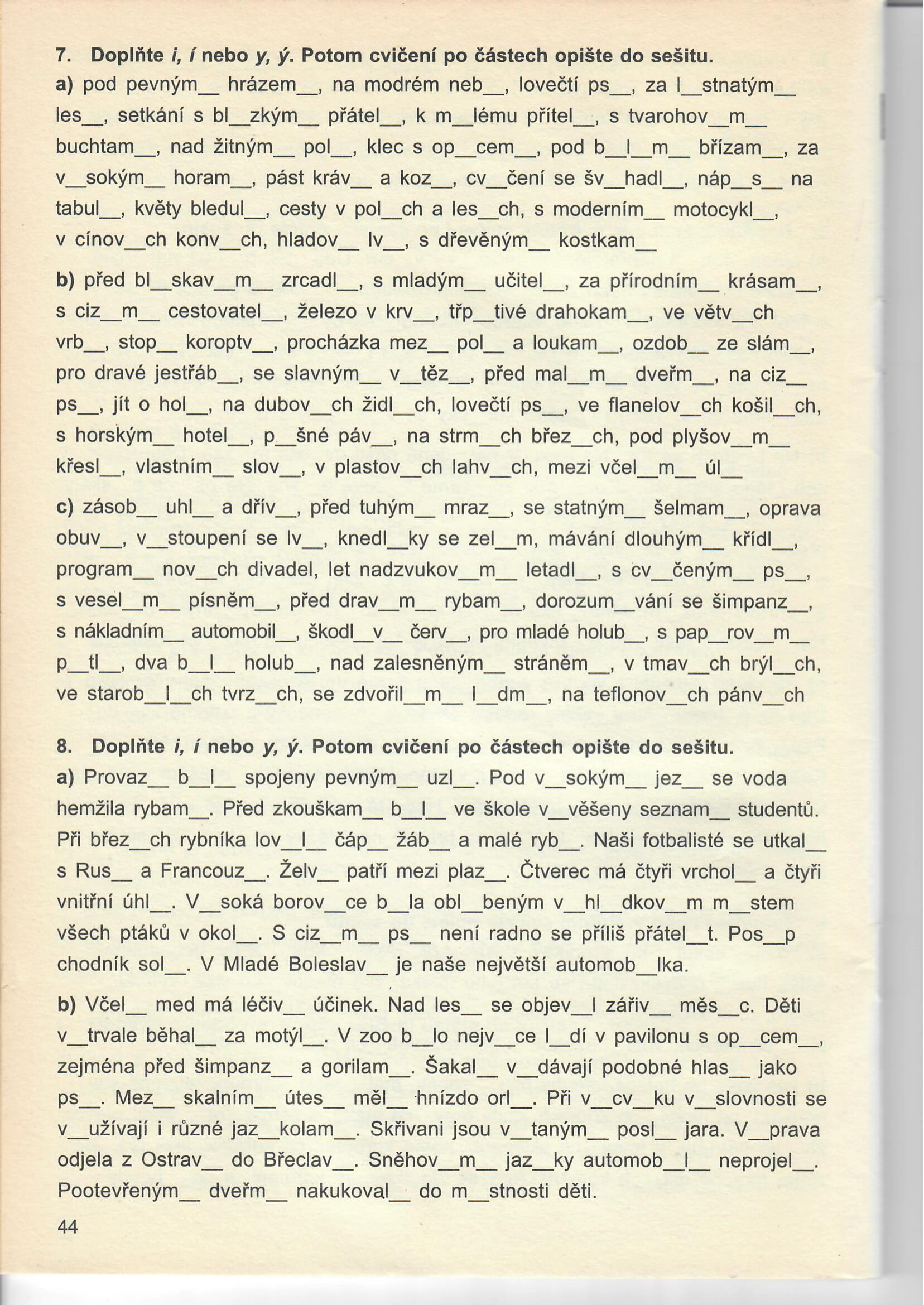 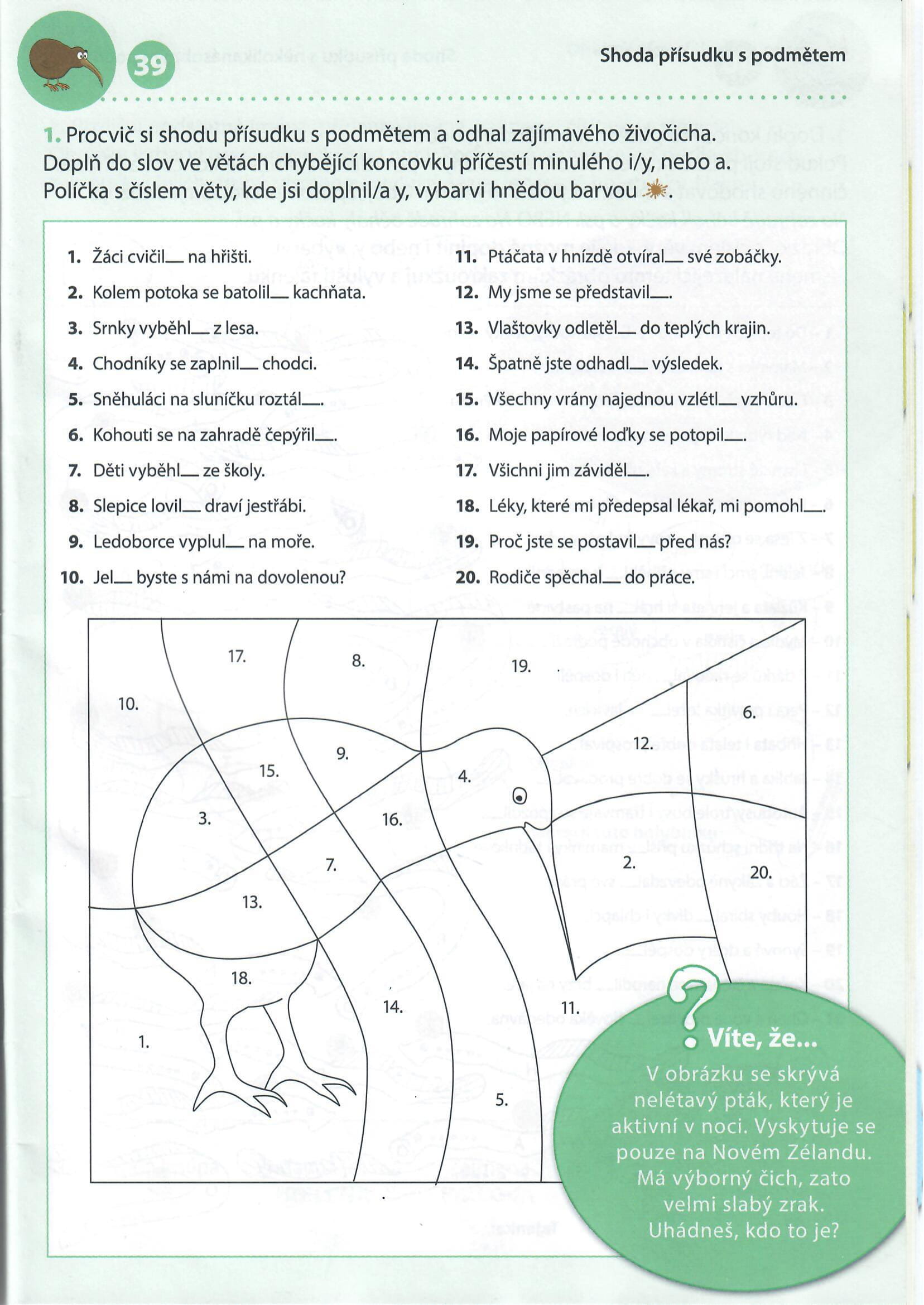 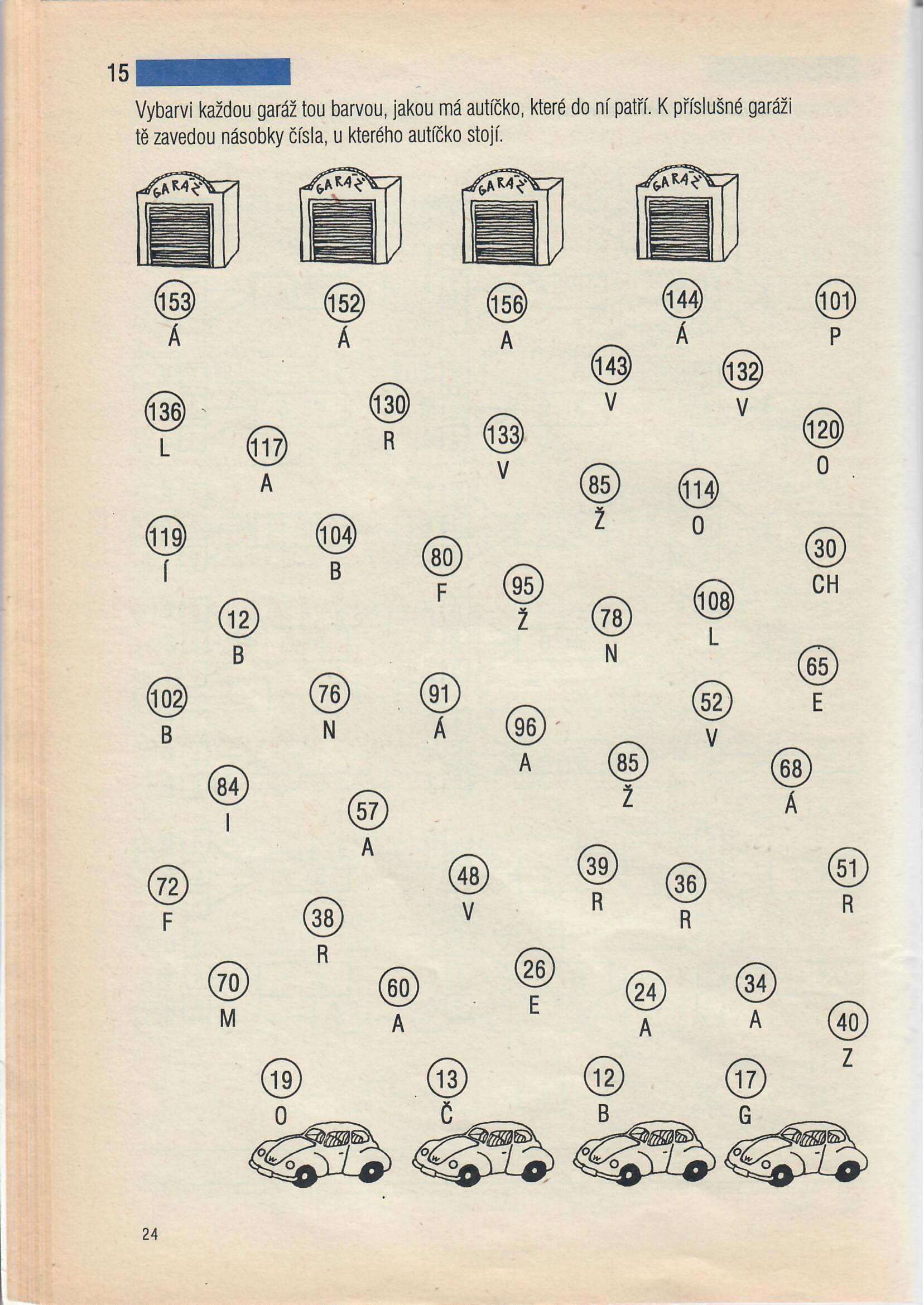 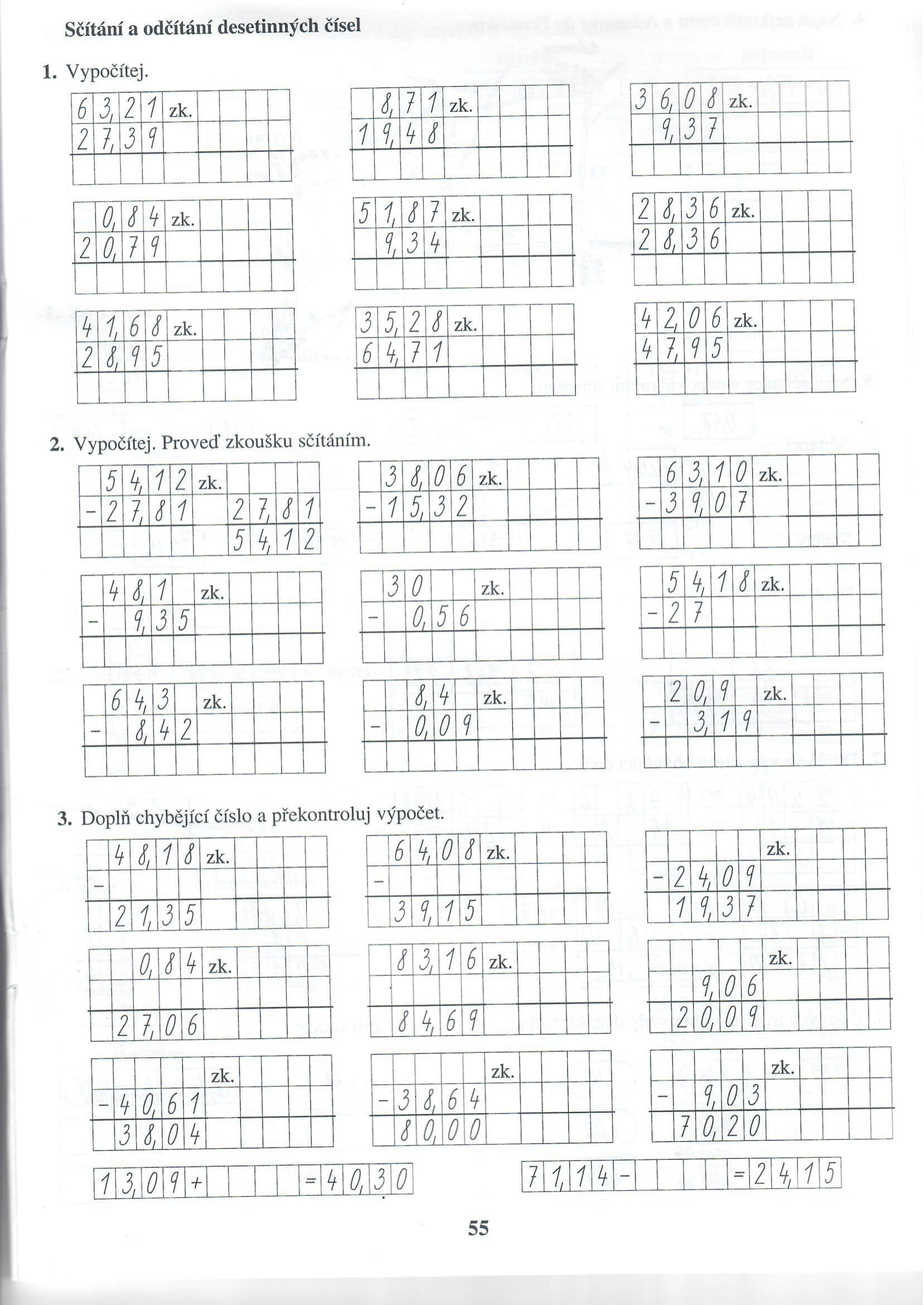 